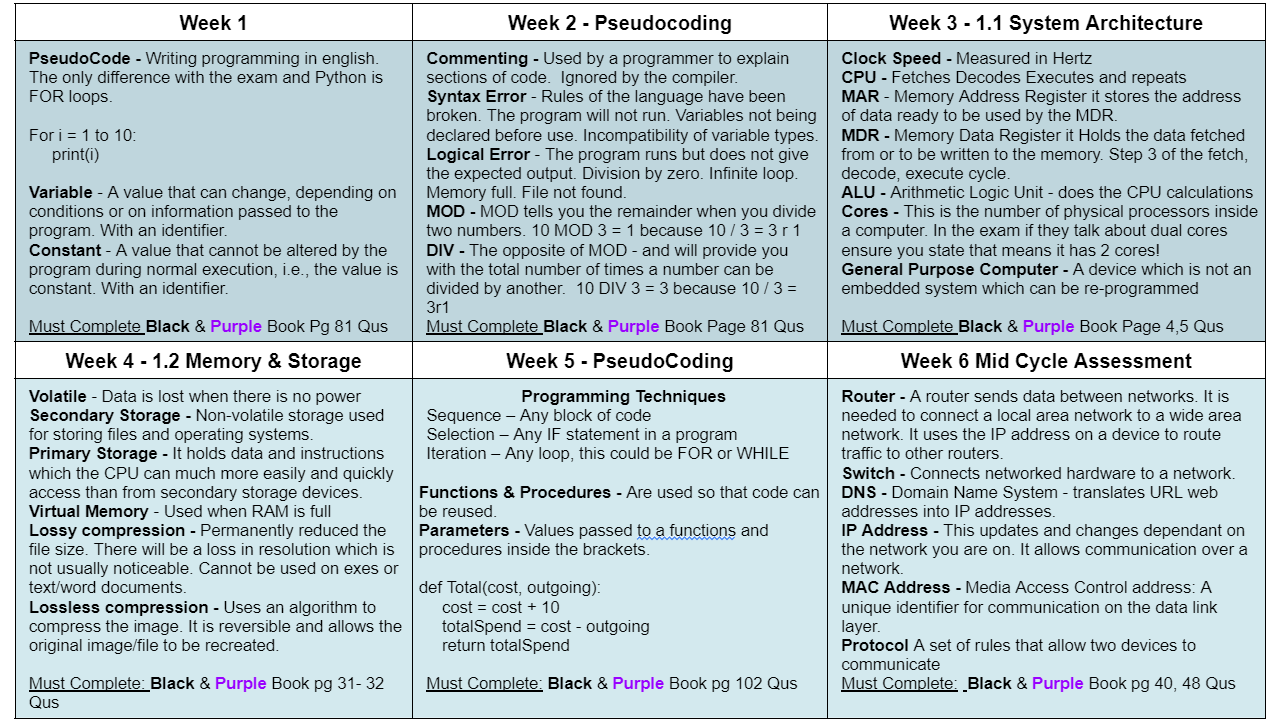 Year 11 Homework Computer ScienceYear 11 Homework Computer ScienceYear 11 Homework Computer ScienceYear 11 Homework Computer ScienceNameCycle1Week1Hand in DateWhat is the definition of the word Variable? ………………………………………………………………………………………………….………………………………………………...……………...…………What is the main difference between lossy and lossless compression? …………………………………………………………………………………………………….………………………………………………..………………………What is the definition of the word Variable? ………………………………………………………………………………………………….………………………………………………...……………...…………What is the main difference between lossy and lossless compression? …………………………………………………………………………………………………….………………………………………………..………………………Programming WritingPlease write a function called Double which takes 1 parameter, doubles it and then returns the valuedef _________ (_________):     return _____________Programming Reading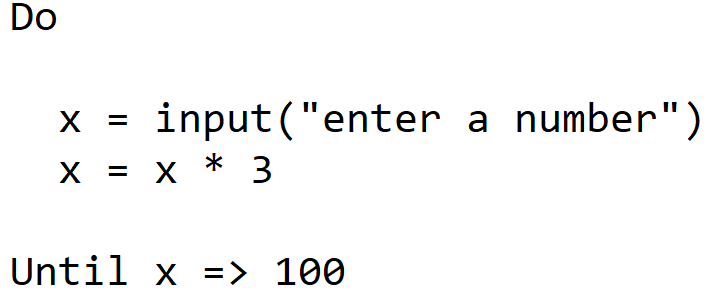 What number would have to be entered here to stop this iteration from running?_________Programming Reading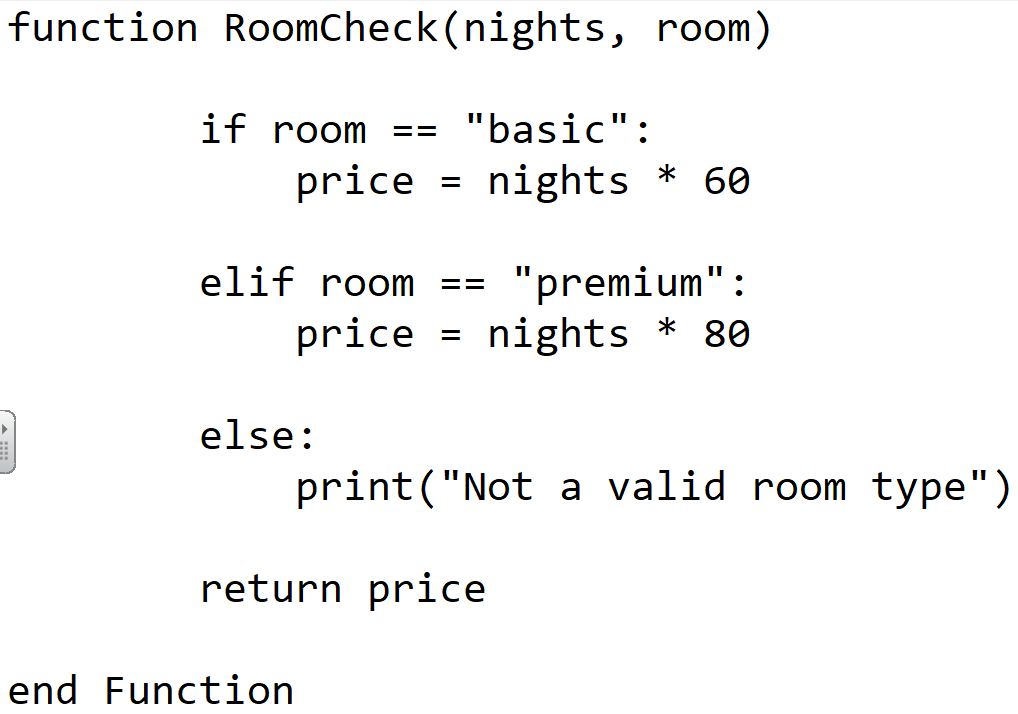 How many parameters does this function have? ______What would be returned from this:roomCheck(3, “basic”)  ________Does this code contain?